May 26, 2021A-8919760R-2021-3026058TRISTATE HOUSEHOLD GOODS TARIFF CONFERENCE INCATTN CHARLIE MORRISP O BOX 6125LANCASTER PA  17607-6125RE:  Rate change for Mountain Movers, LLC- Tariff FilingMr. Morris:On May 4, 2021, the 388th Revised Page 2, 138th Revised Page 2-B, 49th Revised Page 6-A, 1st Revised Page 70-S, Original Page 70-S-1, and 1st Revised Page 70-T, to Tristate Tariff Freight Pa. P.U.C. No. 54 were filed for the Commission’s approval.  The filing was accepted for filing and docketed with the Public Utility Commission.These revised pages to Tristate Tariff Freight Pa. P.U.C. No. 54 have been accepted and approved.  The proposed changes shall be effective as per June 7, 2021.This case shall now be marked closed.  Very truly yours,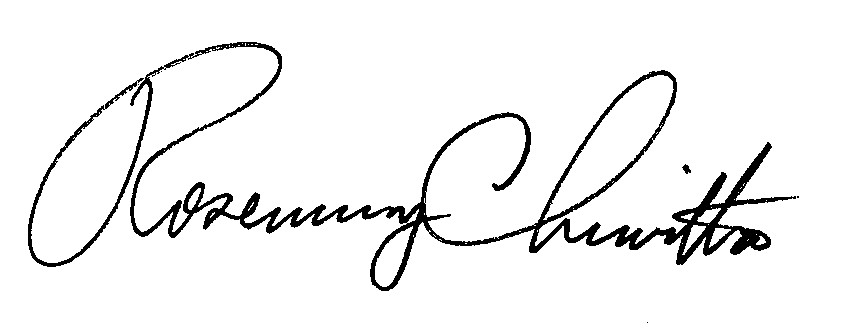 																			Rosemary Chiavetta						Secretary